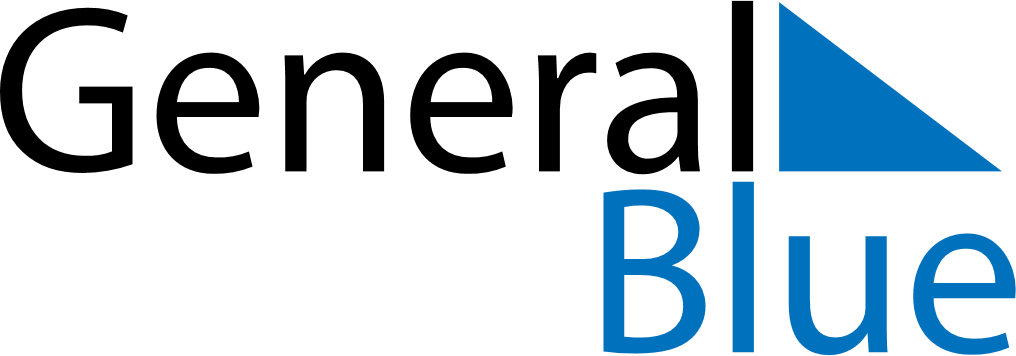 February 2024February 2024February 2024February 2024February 2024February 2024Barnaul, RussiaBarnaul, RussiaBarnaul, RussiaBarnaul, RussiaBarnaul, RussiaBarnaul, RussiaSunday Monday Tuesday Wednesday Thursday Friday Saturday 1 2 3 Sunrise: 9:11 AM Sunset: 6:05 PM Daylight: 8 hours and 54 minutes. Sunrise: 9:09 AM Sunset: 6:07 PM Daylight: 8 hours and 58 minutes. Sunrise: 9:07 AM Sunset: 6:09 PM Daylight: 9 hours and 1 minute. 4 5 6 7 8 9 10 Sunrise: 9:05 AM Sunset: 6:11 PM Daylight: 9 hours and 5 minutes. Sunrise: 9:04 AM Sunset: 6:13 PM Daylight: 9 hours and 9 minutes. Sunrise: 9:02 AM Sunset: 6:15 PM Daylight: 9 hours and 13 minutes. Sunrise: 9:00 AM Sunset: 6:17 PM Daylight: 9 hours and 16 minutes. Sunrise: 8:58 AM Sunset: 6:19 PM Daylight: 9 hours and 20 minutes. Sunrise: 8:56 AM Sunset: 6:21 PM Daylight: 9 hours and 24 minutes. Sunrise: 8:54 AM Sunset: 6:23 PM Daylight: 9 hours and 28 minutes. 11 12 13 14 15 16 17 Sunrise: 8:52 AM Sunset: 6:25 PM Daylight: 9 hours and 32 minutes. Sunrise: 8:51 AM Sunset: 6:27 PM Daylight: 9 hours and 36 minutes. Sunrise: 8:49 AM Sunset: 6:29 PM Daylight: 9 hours and 40 minutes. Sunrise: 8:47 AM Sunset: 6:31 PM Daylight: 9 hours and 44 minutes. Sunrise: 8:45 AM Sunset: 6:33 PM Daylight: 9 hours and 48 minutes. Sunrise: 8:42 AM Sunset: 6:35 PM Daylight: 9 hours and 52 minutes. Sunrise: 8:40 AM Sunset: 6:37 PM Daylight: 9 hours and 56 minutes. 18 19 20 21 22 23 24 Sunrise: 8:38 AM Sunset: 6:39 PM Daylight: 10 hours and 0 minutes. Sunrise: 8:36 AM Sunset: 6:41 PM Daylight: 10 hours and 4 minutes. Sunrise: 8:34 AM Sunset: 6:43 PM Daylight: 10 hours and 8 minutes. Sunrise: 8:32 AM Sunset: 6:44 PM Daylight: 10 hours and 12 minutes. Sunrise: 8:30 AM Sunset: 6:46 PM Daylight: 10 hours and 16 minutes. Sunrise: 8:27 AM Sunset: 6:48 PM Daylight: 10 hours and 20 minutes. Sunrise: 8:25 AM Sunset: 6:50 PM Daylight: 10 hours and 24 minutes. 25 26 27 28 29 Sunrise: 8:23 AM Sunset: 6:52 PM Daylight: 10 hours and 29 minutes. Sunrise: 8:21 AM Sunset: 6:54 PM Daylight: 10 hours and 33 minutes. Sunrise: 8:19 AM Sunset: 6:56 PM Daylight: 10 hours and 37 minutes. Sunrise: 8:16 AM Sunset: 6:58 PM Daylight: 10 hours and 41 minutes. Sunrise: 8:14 AM Sunset: 7:00 PM Daylight: 10 hours and 45 minutes. 